OGŁOSZENIE O PRZETARGU NIEOGRANICZONYM  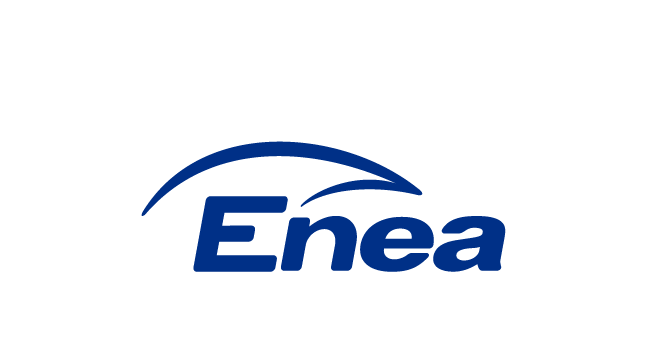 Odbiór i unieszkodliwianie odpadów przemysłowych z terenu działania Enea Ciepło Sp. z o. o. w 2023 i 2024 roku.1. Zamawiający: Enea Ciepło sp. z o.o. ul. Warszawska 27; 15-062 Białystok; NIP 542 02 01 908, REGON: 050038558 tel.: +48 / 85 654 98 68, fax: +48 / 85 654 95 95, adres internetowy: www.enea.pl, zarejestrowana w rejestrze przedsiębiorców Krajowego Rejestru Sądowego prowadzonym przez Sąd Rejonowy w Białymstoku – XII Wydział Gospodarczy Krajowego Rejestru Sądowego nr KRS: 0000121456 Kapitał zakładowy / kapitał wpłacony: 153.043.400,00 PLN2. Postępowanie prowadzone jest w trybie przetargu nieograniczonego na podstawie wewnętrznego regulaminu Zamawiającego, bez stosowania procedur Ustawy z dn. 11 września 2019 r. Prawo Zamówień Publicznych (t.j. Dz. U. z 2022 poz. 1710 ze zm.). 3. Sygnatura postępowania:  OZ/261/EB/U/125/234. Dokumenty i warunki ich uzyskania: Specyfikacja Zamówienia (SZ) - dostępna w wersji elektronicznej na stronie internetowej Zamawiającego pod linkiem:https://enea-cieplo.logintrade.net/zapytania_email,1503300,b6eef33d36d0a90b5878362dbdfaecf6.html5. Przedmiotem zamówienia jest terminowy odbiór i unieszkodliwianie odpadów przemysłowych z terenu działania Enea Ciepło Sp. z o. o. w 2023 i 2024 roku.Rodzaje kodów odpadów obejmujących Zadanie nr 1:Rodzaje kodów odpadów obejmujących Zadanie nr 2:Ofertę można złożyć na Zadanie nr 1, Zadanie nr 2 lub oba ZadaniaSzczegółowy zakres przedmiotu zamówienia zawarty jest w SPECYFIKACJI ZAMÓWIENIA (SZ) oznaczonej znakiem OZ/261/EB/U/125/23, którą można pobrać ze strony internetowej Zamawiającego pod linkiem:https://enea-cieplo.logintrade.net/zapytania_email,1503300,b6eef33d36d0a90b5878362dbdfaecf6.html6. Czy dopuszcza się składanie Ofert częściowych: TAK7. Czy dopuszcza się składanie ofert wariantowych: NIE.8. Warunki uczestnictwa w postępowaniu oraz sposób oceny ich spełniania: zgodnie ze Specyfikacją Zamówienia 9. Wymagane wadium: Na Zadanie nr 1  kwotę 2 000,00 zł. (słownie: dwa tysiące złotych)Na Zadanie nr 2  kwotę 3 000,00 zł. (słownie: trzy tysiące złotych). 10. Kryteria oceny ofert zgodnie ze Specyfikacją Zamówienia : K1 - Cena - 100%, 11. Termin i miejsce składania ofert: Oferty należy złożyć za pośrednictwem Platformy Zakupowej LOGINTRADE pod adresem: Postępowania zakupowe Enea Ciepło→ Zamówienia niepubliczne Logintrade→zakładka ZAPYTANIA – po uprzedniej rejestracji Wykonawcy (w przypadku pojawienia się jakichkolwiek trudności uniemożliwiających złożenie Oferty, kontakt z obsługą platformy LOGINTRADE: tel. +48 71 787 35 34; +48 71 787 37 27; +48 71 787 37 57; e-mail: helpdesk@logintrade.net ) i nie później niż do dnia 22.05.2023 r. do godz. 12:00 czasu polskiego.
12. Termin związania ofertą: 60 dni.
13. Po dokonaniu oceny Ofert, w celu wyboru Najkorzystniejszej Oferty Zamawiający przewiduje Postępowanie Uzupełniające prowadzone z Wykonawcami, którzy złożyli Oferty niepodlegające odrzuceniu. Zamawiający do Postępowania Uzupełniającego zaprosi nie więcej niż trzech Wykonawców, którzy złożyli następujące po sobie Najkorzystniejsze Oferty.Postępowanie uzupełniające przeprowadzone zostanie zgodnie z warunkami określonymi w ust. 19 Specyfikacji Zamówienia oraz warunkach aukcji elektronicznej ( załącznik do SZ)14. Zamawiający zastrzega sobie możliwość odwołania lub unieważnienia postępowania bez podania przyczyn.
Osoba uprawnionej do kontaktów:
Ewa Baranowska, tel. 85 654 96 11, tel. kom. +48 887 542 531e – mail :   ewa.baranowska@enea.plL.p.Kod odpaduIlość [t]117 01 01200217 09 04120317 06 01*20L.p.Kod odpaduIlość [t]117 05 041000